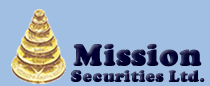 Notification of Board Meeting & Right Issue (Monday, August 27, 2018)Notification of Board Meeting & Right Issue (Monday, August 27, 2018)Dear Valued Client,Kindly find as follows, the notification of Board Meeting and Right Issue for your information.Dear Valued Client,Kindly find as follows, the notification of Board Meeting and Right Issue for your information.Dear Valued Client,Kindly find as follows, the notification of Board Meeting and Right Issue for your information.Dear Valued Client,Kindly find as follows, the notification of Board Meeting and Right Issue for your information.Dear Valued Client,Kindly find as follows, the notification of Board Meeting and Right Issue for your information.    EXTRA-ORDINARY GENERAL MEETING    EXTRA-ORDINARY GENERAL MEETING    EXTRA-ORDINARY GENERAL MEETING    EXTRA-ORDINARY GENERAL MEETING    EXTRA-ORDINARY GENERAL MEETINGCOMPANYCOMPANYCLOSED PERIODSCLOSED PERIODSDATE OF MEETINGLAFARGE WAPCOLAFARGE WAPCOSEPT. 3RD-5TH, 2018SEPT. 3RD-5TH, 2018SEPT. 25TH, 2018    RIGHT ISSUE    RIGHT ISSUE    RIGHT ISSUE    RIGHT ISSUECOMPANYCOMPANYRIGHT PRICERIGHT PRICECLOSURE DATEMUTUAL BENEFITS ASSURANCEMUTUAL BENEFITS ASSURANCE50 Kobo Per Share50 Kobo Per ShareSEPT. 14TH, 2018Thanks for your patronage.Thanks for your patronage.Thanks for your patronage.Thanks for your patronage.Thanks for your patronage.Mission Securities Limited(Member of The Nigerian Stock Exchange)57, Akinwunmi Street, Alagomeji, Yaba, Lagos. | Tel.: +234 805 841 4115Email: info@missionsecuritiesltd.com, info.missionsecurities@yahoo.com, info.missionsecurities@gmail.com | www.missionsecuritiesltd.comMission Securities Limited(Member of The Nigerian Stock Exchange)57, Akinwunmi Street, Alagomeji, Yaba, Lagos. | Tel.: +234 805 841 4115Email: info@missionsecuritiesltd.com, info.missionsecurities@yahoo.com, info.missionsecurities@gmail.com | www.missionsecuritiesltd.comMission Securities Limited(Member of The Nigerian Stock Exchange)57, Akinwunmi Street, Alagomeji, Yaba, Lagos. | Tel.: +234 805 841 4115Email: info@missionsecuritiesltd.com, info.missionsecurities@yahoo.com, info.missionsecurities@gmail.com | www.missionsecuritiesltd.comMission Securities Limited(Member of The Nigerian Stock Exchange)57, Akinwunmi Street, Alagomeji, Yaba, Lagos. | Tel.: +234 805 841 4115Email: info@missionsecuritiesltd.com, info.missionsecurities@yahoo.com, info.missionsecurities@gmail.com | www.missionsecuritiesltd.comMission Securities Limited(Member of The Nigerian Stock Exchange)57, Akinwunmi Street, Alagomeji, Yaba, Lagos. | Tel.: +234 805 841 4115Email: info@missionsecuritiesltd.com, info.missionsecurities@yahoo.com, info.missionsecurities@gmail.com | www.missionsecuritiesltd.com